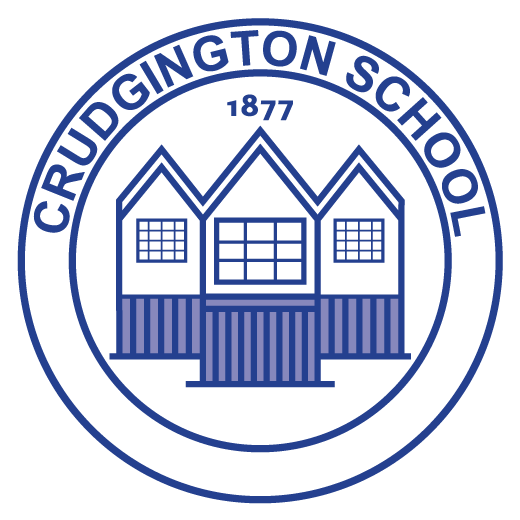 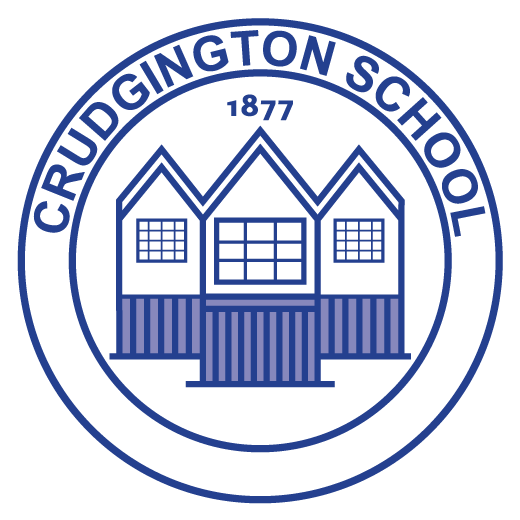 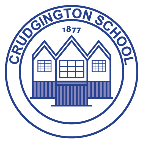 Autumn 1 Autumn 1 Autumn 2 Autumn 2 Autumn 2 Spring 1 Spring 1 Spring 1 Spring 1 Spring 1 Spring 1 Spring 2 Spring 2 Spring 2 Spring 2 Summer 1 Summer 1 Summer 1 Summer 2 Summer 2 Value FocusHumilityJoyfulness Honesty Honesty EqualityTrustTrustTrustTrustHelpfulnessHelpfulnessForgivenessForgivenessDiversity/Tolerance Diversity/Tolerance CourageEmpathy Empathy RespectHope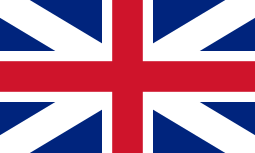 DemocracyDemocracyThe Rule of LawThe Rule of LawThe Rule of LawIndividual LibertyIndividual LibertyIndividual LibertyIndividual LibertyIndividual LibertyIndividual LibertyMutual RespectMutual RespectMutual RespectMutual RespectToleranceToleranceToleranceRecap & RevisitRecap & Revisit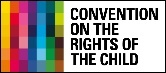 FamilyHealthProtection From HarmProtection From HarmPrivacyIdentityIdentityIdentityIdentityFreedom of ThoughtFreedom of ThoughtThe ArtsThe ArtsGovernment ResponsibilityGovernment ResponsibilityNon-discriminationReparationReparationEducationAccess to InformationPSHE:Being Me in My WorldIdentifying goals for the yearGlobal citizenshipChildren’s universal rightsFeeling welcome and valuedChoices, consequences and rewardsGroup dynamicsDemocracy, having a voiceAnti-social behaviourBeing Me in My WorldIdentifying goals for the yearGlobal citizenshipChildren’s universal rightsFeeling welcome and valuedChoices, consequences and rewardsGroup dynamicsDemocracy, having a voiceAnti-social behaviourCelebrating differencePerceptions of normalityUnderstanding disabilityPower strugglesUnderstanding bullyingInclusion/exclusionDifferences as conflict,difference as celebrationEmpathyCelebrating differencePerceptions of normalityUnderstanding disabilityPower strugglesUnderstanding bullyingInclusion/exclusionDifferences as conflict,difference as celebrationEmpathyCelebrating differencePerceptions of normalityUnderstanding disabilityPower strugglesUnderstanding bullyingInclusion/exclusionDifferences as conflict,difference as celebrationEmpathyDreams and GoalsPersonal learning goals, in andout of schoolSuccess criteriaEmotions in successMaking a difference in the worldMotivationRecognising achievementsComplimentsDreams and GoalsPersonal learning goals, in andout of schoolSuccess criteriaEmotions in successMaking a difference in the worldMotivationRecognising achievementsComplimentsDreams and GoalsPersonal learning goals, in andout of schoolSuccess criteriaEmotions in successMaking a difference in the worldMotivationRecognising achievementsComplimentsDreams and GoalsPersonal learning goals, in andout of schoolSuccess criteriaEmotions in successMaking a difference in the worldMotivationRecognising achievementsComplimentsDreams and GoalsPersonal learning goals, in andout of schoolSuccess criteriaEmotions in successMaking a difference in the worldMotivationRecognising achievementsComplimentsDreams and GoalsPersonal learning goals, in andout of schoolSuccess criteriaEmotions in successMaking a difference in the worldMotivationRecognising achievementsComplimentsHealthy MeTaking personal responsibilityHow substances affect the bodyExploitation, including ‘county-lines’ and gang cultureEmotional and mental healthManaging stressHealthy MeTaking personal responsibilityHow substances affect the bodyExploitation, including ‘county-lines’ and gang cultureEmotional and mental healthManaging stressHealthy MeTaking personal responsibilityHow substances affect the bodyExploitation, including ‘county-lines’ and gang cultureEmotional and mental healthManaging stressHealthy MeTaking personal responsibilityHow substances affect the bodyExploitation, including ‘county-lines’ and gang cultureEmotional and mental healthManaging stressRelationshipsMental healthIdentifying mental health worries andsources of supportLove and lossManaging feelingsPower and controlAssertivenessTechnology safetyTake responsibility with technologyuseRelationshipsMental healthIdentifying mental health worries andsources of supportLove and lossManaging feelingsPower and controlAssertivenessTechnology safetyTake responsibility with technologyuseRelationshipsMental healthIdentifying mental health worries andsources of supportLove and lossManaging feelingsPower and controlAssertivenessTechnology safetyTake responsibility with technologyuseChanging MeSelf-imageBody imagePuberty and feelingsConception to birthReflections about changePhysical attractionRespect and consentBoyfriends/girlfriendsSextingChanging MeSelf-imageBody imagePuberty and feelingsConception to birthReflections about changePhysical attractionRespect and consentBoyfriends/girlfriendsSextingRE:Theme: Beliefs and Practices Key Question: What is the best way for a Muslim to show commitment to God? Religion: Islam Theme: Beliefs and Practices Key Question: What is the best way for a Muslim to show commitment to God? Religion: Islam Theme: Christmas Concept: Incarnation Key Question: How significant is it that Mary was Jesus’ mother? Religion: Christianity Theme: Christmas Concept: Incarnation Key Question: How significant is it that Mary was Jesus’ mother? Religion: Christianity Theme: Christmas Concept: Incarnation Key Question: How significant is it that Mary was Jesus’ mother? Religion: Christianity Theme: Beliefs and Meaning Concept: Salvation Key Question: Is anything ever eternal? Religion: ChristianityTheme: Beliefs and Meaning Concept: Salvation Key Question: Is anything ever eternal? Religion: ChristianityTheme: Beliefs and Meaning Concept: Salvation Key Question: Is anything ever eternal? Religion: ChristianityTheme: Beliefs and Meaning Concept: Salvation Key Question: Is anything ever eternal? Religion: ChristianityTheme: Beliefs and Meaning Concept: Salvation Key Question: Is anything ever eternal? Religion: ChristianityTheme: Beliefs and Meaning Concept: Salvation Key Question: Is anything ever eternal? Religion: ChristianityTheme: Easter Concept: Gospel Key Question: Is Christianity still a strong religion 2000 years after Jesus was on Earth? Religion: ChristianityTheme: Easter Concept: Gospel Key Question: Is Christianity still a strong religion 2000 years after Jesus was on Earth? Religion: ChristianityTheme: Easter Concept: Gospel Key Question: Is Christianity still a strong religion 2000 years after Jesus was on Earth? Religion: ChristianityTheme: Easter Concept: Gospel Key Question: Is Christianity still a strong religion 2000 years after Jesus was on Earth? Religion: ChristianityTheme: Beliefs and moral values Key Question: Does belief in Akhirah (life after death) help Muslims lead good lives? Religion: IslamTheme: Beliefs and moral values Key Question: Does belief in Akhirah (life after death) help Muslims lead good lives? Religion: IslamTheme: Beliefs and moral values Key Question: Does belief in Akhirah (life after death) help Muslims lead good lives? Religion: IslamTheme: Beliefs and moral values Key Question: Does belief in Akhirah (life after death) help Muslims lead good lives? Religion: IslamTheme: Beliefs and moral values Key Question: Does belief in Akhirah (life after death) help Muslims lead good lives? Religion: IslamEvents:Macmillan CoffeeMorning (25th September)Black History Month (October)Macmillan CoffeeMorning (25th September)Black History Month (October)Remembrance Sunday(11th November)Anti-Bullying Week(16th-21st  November)Children In Need   (13th November)Remembrance Sunday(11th November)Anti-Bullying Week(16th-21st  November)Children In Need   (13th November)Remembrance Sunday(11th November)Anti-Bullying Week(16th-21st  November)Children In Need   (13th November)Safer Internet Day(9th February)Children’s Mental Health Week(February 2023)Safer Internet Day(9th February)Children’s Mental Health Week(February 2023)Safer Internet Day(9th February)Children’s Mental Health Week(February 2023)Safer Internet Day(9th February)Children’s Mental Health Week(February 2023)Safer Internet Day(9th February)Children’s Mental Health Week(February 2023)Safer Internet Day(9th February)Children’s Mental Health Week(February 2023)World Book Day    (4th March)World Maths Day(March 2023)Comic Relief (March 2021)British Science Week (March 2023)World Book Day    (4th March)World Maths Day(March 2023)Comic Relief (March 2021)British Science Week (March 2023)World Book Day    (4th March)World Maths Day(March 2023)Comic Relief (March 2021)British Science Week (March 2023)World Book Day    (4th March)World Maths Day(March 2023)Comic Relief (March 2021)British Science Week (March 2023)Walk to School WeekWalk to School WeekWalk to School WeekSports Day (July2023)Sports Day (July2023)Projects for the communitySports DaySRE ProgramProjects for the communitySports DaySRE ProgramProjects for the communitySports DaySRE ProgramProjects for the communitySports DaySRE ProgramProjects for the communitySports DaySRE ProgramHistory:Ancient Greece 
NC-a study of Greek life and achievements and their influence on the western world Ancient Greece 
NC-a study of Greek life and achievements and their influence on the western world Ancient Greece 
NC-a study of Greek life and achievements and their influence on the western world Ancient Greece 
NC-a study of Greek life and achievements and their influence on the western world Ancient Greece 
NC-a study of Greek life and achievements and their influence on the western world Victorians- was it really a revolution? 
NC-a study of an aspect or theme in British history that extends pupils’ chronological knowledge beyond 1066 Victorians- was it really a revolution? 
NC-a study of an aspect or theme in British history that extends pupils’ chronological knowledge beyond 1066 Victorians- was it really a revolution? 
NC-a study of an aspect or theme in British history that extends pupils’ chronological knowledge beyond 1066 Victorians- was it really a revolution? 
NC-a study of an aspect or theme in British history that extends pupils’ chronological knowledge beyond 1066 Victorians- was it really a revolution? 
NC-a study of an aspect or theme in British history that extends pupils’ chronological knowledge beyond 1066 Victorians- was it really a revolution? 
NC-a study of an aspect or theme in British history that extends pupils’ chronological knowledge beyond 1066 Victorians- was it really a revolution? 
NC-a study of an aspect or theme in British history that extends pupils’ chronological knowledge beyond 1066 Victorians- was it really a revolution? 
NC-a study of an aspect or theme in British history that extends pupils’ chronological knowledge beyond 1066 Victorians- was it really a revolution? 
NC-a study of an aspect or theme in British history that extends pupils’ chronological knowledge beyond 1066 Victorians- was it really a revolution? 
NC-a study of an aspect or theme in British history that extends pupils’ chronological knowledge beyond 1066 The sinking of the Titanic
 NC-a study of an aspect or theme in British history that extends pupils’ chronological knowledge beyond 1066 The sinking of the Titanic
 NC-a study of an aspect or theme in British history that extends pupils’ chronological knowledge beyond 1066 The sinking of the Titanic
 NC-a study of an aspect or theme in British history that extends pupils’ chronological knowledge beyond 1066 The sinking of the Titanic
 NC-a study of an aspect or theme in British history that extends pupils’ chronological knowledge beyond 1066 The sinking of the Titanic
 NC-a study of an aspect or theme in British history that extends pupils’ chronological knowledge beyond 1066 History Concept Lens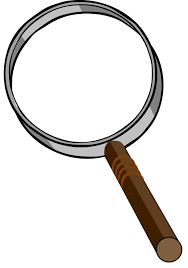 
Kingdom
Kingdom
Kingdom
Kingdom
Kingdom

Monarchy

Monarchy

Monarchy

Monarchy

Monarchy

Monarchy

Monarchy

Monarchy

Monarchy

Monarchy
Trade
Trade
Trade
Trade
TradeGeographyEuropean RegionEuropean RegionEuropean RegionEuropean RegionEuropean RegionEuropean RegionEuropean RegionThe United KingdomThe United KingdomThe United KingdomThe United KingdomThe United KingdomThe United KingdomThe United KingdomNorth America – The Rockies North America – The Rockies North America – The Rockies North America – The Rockies North America – The Rockies North America – The Rockies English:Character description Setting description Recount – biographyCharacter description Setting description Recount – biographyCharacter description Setting description Recount – biographyNarrative HistoricalNewspaper reportStructured poemsNarrative HistoricalNewspaper reportStructured poemsNarrative HistoricalNewspaper reportStructured poemsNon -chronological reportExplanationAdventure narrativeNon -chronological reportExplanationAdventure narrativeNon -chronological reportExplanationAdventure narrativeNon -chronological reportExplanationAdventure narrativeNon -chronological reportExplanationAdventure narrativeNon -chronological reportExplanationAdventure narrativeFilm narrativeDiaryFree verse poetryFilm narrativeDiaryFree verse poetryVisual poetryExplanationCharacter descriptionVisual poetryExplanationCharacter descriptionVisual poetryExplanationCharacter descriptionSpeech campaignDilemma narrativePersuasionSpeech campaignDilemma narrativePersuasionSpeech campaignDilemma narrativePersuasionWhole-Class Reading Book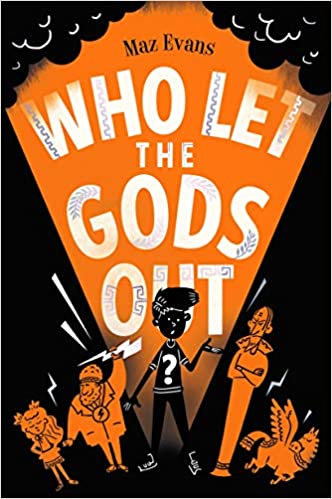 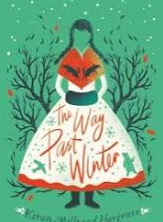 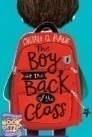 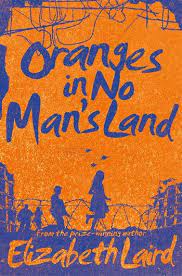 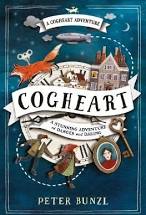 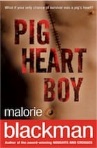 Maths:Place Value
Four operations
 Fractions, Decimals and PercentagesMeasurement Place Value
Four operations
 Fractions, Decimals and PercentagesMeasurement Place Value
Four operations
 Fractions, Decimals and PercentagesMeasurement Place Value
Four operations
 Fractions, Decimals and PercentagesMeasurement Place Value
Four operations
 Fractions, Decimals and PercentagesMeasurement Place Value
Four operations
 Fractions, Decimals and PercentagesMeasurement Place Value
Four operations
 Fractions, Decimals and PercentagesMeasurement Fractions, Decimals and Percentages
RatioMeasurementStatisticsGeometry Fractions, Decimals and Percentages
RatioMeasurementStatisticsGeometry Fractions, Decimals and Percentages
RatioMeasurementStatisticsGeometry Fractions, Decimals and Percentages
RatioMeasurementStatisticsGeometry Fractions, Decimals and Percentages
RatioMeasurementStatisticsGeometry Fractions, Decimals and Percentages
RatioMeasurementStatisticsGeometry Fractions, Decimals and Percentages
RatioMeasurementStatisticsGeometry  GeometryAlgebraFractions, Decimals and PercentagesFour operations  GeometryAlgebraFractions, Decimals and PercentagesFour operations  GeometryAlgebraFractions, Decimals and PercentagesFour operations  GeometryAlgebraFractions, Decimals and PercentagesFour operations  GeometryAlgebraFractions, Decimals and PercentagesFour operations  GeometryAlgebraFractions, Decimals and PercentagesFour operations ScienceClassificationLiving things and habitatsClassificationLiving things and habitatsClassificationLiving things and habitatsEvolutionThe life and work of Charles DarwinIntroduction to evolutionAdaptation & survival of the fittestfossilsEvolutionThe life and work of Charles DarwinIntroduction to evolutionAdaptation & survival of the fittestfossilsEvolutionThe life and work of Charles DarwinIntroduction to evolutionAdaptation & survival of the fittestfossilsEvolutionThe life and work of Charles DarwinIntroduction to evolutionAdaptation & survival of the fittestfossilsEvolutionThe life and work of Charles DarwinIntroduction to evolutionAdaptation & survival of the fittestfossils Heart & LungsThe circulatory systemKeeping Healthy Transport of water and nutrients Heart & LungsThe circulatory systemKeeping Healthy Transport of water and nutrientsForcesFallingDrag & FrictionSimple machines – force changersForcesFallingDrag & FrictionSimple machines – force changersForcesFallingDrag & FrictionSimple machines – force changersForcesFallingDrag & FrictionSimple machines – force changersElectricityEffect of changing voltageSymbols used in drawing circuitryElectricityEffect of changing voltageSymbols used in drawing circuitryElectricityEffect of changing voltageSymbols used in drawing circuitryField StudySampling techniquesPopulations – annual changeReasons for changeField StudySampling techniquesPopulations – annual changeReasons for changeField StudySampling techniquesPopulations – annual changeReasons for changeScience ExperimentsinvestigationInvestigating YeastObserve the growth of yeast and the waste products of yeastInvestigate the things yeast needs to growInvestigating YeastObserve the growth of yeast and the waste products of yeastInvestigate the things yeast needs to growInvestigating YeastObserve the growth of yeast and the waste products of yeastInvestigate the things yeast needs to growInvestigating PulseCollect, graph and analyse breathing and heart rate data collected whilst exercisingInvestigating PulseCollect, graph and analyse breathing and heart rate data collected whilst exercisingInvestigating FrictionPlanning & writing up an investigation focussed on how surface type may affect frictionInvestigating FrictionPlanning & writing up an investigation focussed on how surface type may affect frictionInvestigating FrictionPlanning & writing up an investigation focussed on how surface type may affect frictionInvestigating FrictionPlanning & writing up an investigation focussed on how surface type may affect friction Investigating WiresInvestigate the effect of length and thickness on the flow of electricity in a circuit Investigating WiresInvestigate the effect of length and thickness on the flow of electricity in a circuit Investigating WiresInvestigate the effect of length and thickness on the flow of electricity in a circuitSampling TechniquesUsing a range of sampling techniques to assist with field studiesSampling TechniquesUsing a range of sampling techniques to assist with field studiesSampling TechniquesUsing a range of sampling techniques to assist with field studiesScience links with mathsGraphing
VolumeTimeGraphing
VolumeTimeGraphing
VolumeTimeBranching databasesBranching databasesLengthDistanceLengthDistanceLengthDistanceLengthDistanceUnits 
Volts
Amps
equationsUnits 
Volts
Amps
equationsUnits 
Volts
Amps
equationsDistanceAreafrequencyDistanceAreafrequencyDistanceAreafrequencyComputingInternet communicationOnline SafetyInternet communicationOnline SafetyInternet communicationOnline SafetyVideo productionOnline SafetyVideo productionOnline SafetyVideo productionOnline SafetyVideo productionOnline SafetyVideo productionOnline SafetyVariables in gamesVariables in gamesFlat-file databasesFlat-file databasesFlat-file databasesFlat-file databases3D modellingOnline Safety3D modellingOnline Safety3D modellingOnline SafetySelection in quizzesSelection in quizzesSelection in quizzesArt & DesignSculptureLink with Ancient GreeceSculptureLink with Ancient GreecePainting  Painting  Drawing Drawing Design & TechnologyTextiles Combing different fabric shapes (Tudor purse)Textiles Combing different fabric shapes (Tudor purse)StructuresFrame StructuresStructuresFrame StructuresFoodCelebrating culture and seasonality (breads and comparing food)FoodCelebrating culture and seasonality (breads and comparing food)MusicReading & Composing Music (Level 2)To learn to read pitch and rhythm to create, notate and improve own compositions and other pieces of music from around the world and the great composers.Reading & Composing Music (Level 2)To learn to read pitch and rhythm to create, notate and improve own compositions and other pieces of music from around the world and the great composers.The Big SingTechnique
Expression
Accuracy The Big SingTechnique
Expression
Accuracy Music Through TimeKnowledge & Understanding
Musical Elements
Musical Contexts
Musical Language Music Through TimeKnowledge & Understanding
Musical Elements
Musical Contexts
Musical Language PEHockeyDanceGymnasticsCricketMaypoleAthleticsFrenchSchool Subjects and opinions (progressive) Repeat and recognise the vocabulary for school subjects.  Say what subjects they like and dislike at school.   Say why they like/ dislike certain school subjects.  Tell the time (on the hour) in FrenchSchool Subjects and opinions (progressive) Repeat and recognise the vocabulary for school subjects.  Say what subjects they like and dislike at school.   Say why they like/ dislike certain school subjects.  Tell the time (on the hour) in FrenchThe Olympics (intermediate)Learning Olympic history (looking at the ancient Olympics and the beginnings of what we now refer to as the modern Olympic games), a selection of Olympic sports, how to say 'I play' and 'I do not play' a sport using the verb 'faire' and we also introduce the children to a selection of famous Olympians (examining how we express sports and nationality using correct grammar). The Olympics (intermediate)Learning Olympic history (looking at the ancient Olympics and the beginnings of what we now refer to as the modern Olympic games), a selection of Olympic sports, how to say 'I play' and 'I do not play' a sport using the verb 'faire' and we also introduce the children to a selection of famous Olympians (examining how we express sports and nationality using correct grammar). My Home (Intermediate) Say whether they live in a house or an apartment and say where it is.  Repeat, recognise and attempt to spell up to ten nouns (including the correct article for each) for the rooms of the house in French.  Tell somebody in French what rooms they have. My Home (Intermediate) Say whether they live in a house or an apartment and say where it is.  Repeat, recognise and attempt to spell up to ten nouns (including the correct article for each) for the rooms of the house in French.  Tell somebody in French what rooms they have. 